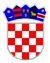 	REPUBLIKA HRVATSKAVUKOVARSKO-SRIJEMSKA ŽUPANIJAOPĆINA NEGOSLAVCIOpćinsko vijećeKLASA: 400-09/20-02/10URBROJ: 2196/06-02-20-01Negoslavci, 28.12.2020. godine	Na temelju čl. 19., točke 2. Statuta Općine Negoslavci („Službeni vjesnik“ VSŽ br. 04/20), Općinsko vijeće Općine Negoslavci na svojoj redovnoj sjednici održanoj dana 28.12.2020. godine donosiProgram „Zaželi“ za 2021. godinuI	Projekt "Zaželi - program zapošljavanja žena" u skladu je s europskim i nacionalnim preporukama o unaprjeđenju položaja žena na tržištu rada i zaštite prava žena. U skladu je i sa smjernicama politika zapošljavanja država članica EU s naglaskom na promicanje socijalne uključenosti i suzbijanja siromaštva pogotovo uzevši u obzir da će se kao sudionice ovih aktivnosti uključivati žene koje su u nepovoljnom položaju na tržištu rada, a koje će skrbiti o starijim osobama i osobama u nepovoljnom položaju. II	Sukladno točki I Program “Zaželi” obuhvaća slijedeće aktivnosti:Rashode za zaposlene	858.000,00 knNaknade troškova zaposlenima	99.800,00 knRashode za materijal i energiju	65.000,00 knRashode za usluge 	5.000,00 knUKUPNO: 	1.027.800,00 knIII	Ovaj Program stupa na snagu dan nakon dana objave u Službenom glasniku Općine Negoslavci, a primjenjuje se od 01.01.2021. godine.Predsjednik Općinskog vijeća:Miodrag Mišanović